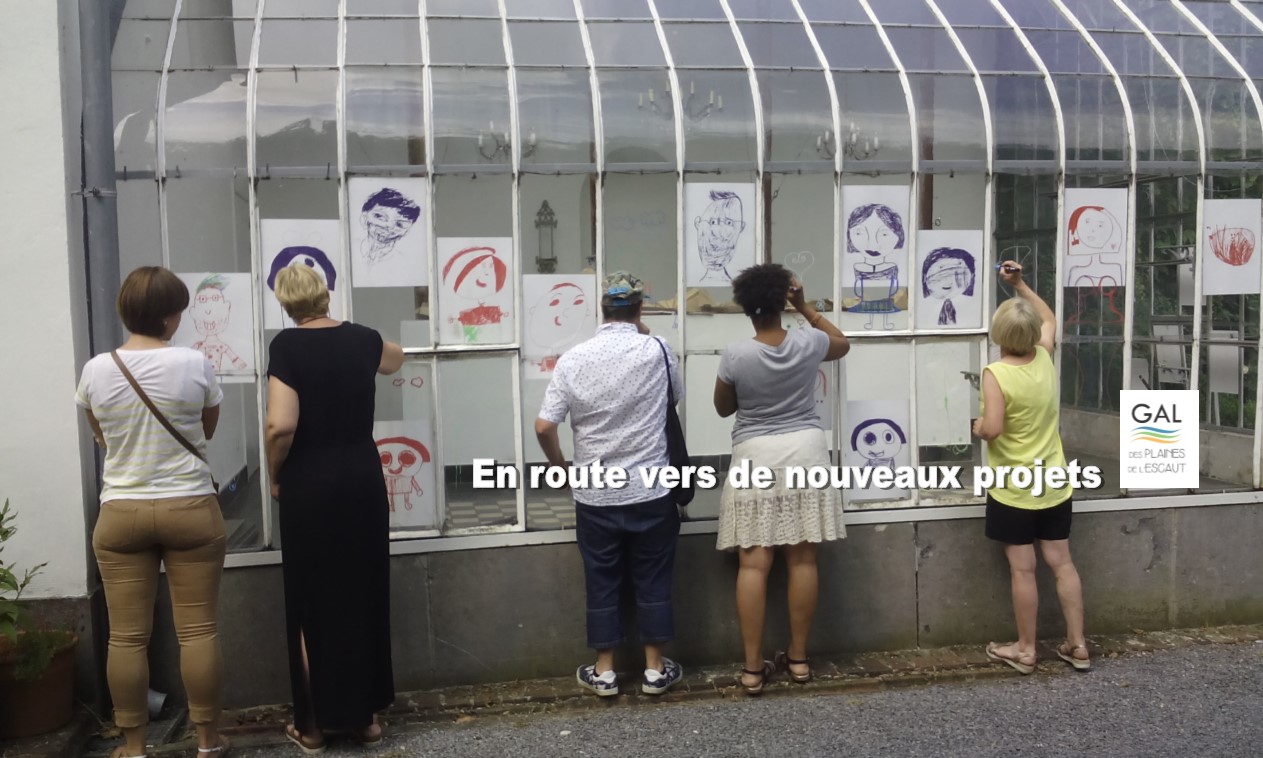 GAL des Plaines de l'EscautProgrammation LEADER 2023-2027Formulaire pour introduire son pré-projet.Toutes les rubriques doivent être impérativement complétées, 
faute de quoi votre proposition ne pourra pas être examinée.Les infos pour vous identifier.Ces informations ne seront utilisées que pour gérer cet appel à pré-projets.Votre adresse courriel de contactCette adresse mail sera le mail de référence pour le pré-projet et servira à vous contacter.					@						.La personne de contact pour le pré-projet. Nom : 						Prénom :Qui êtes-vous ? Vous êtes une association constituée, un groupe d'habitants ? Ou une structure privée ou publique agissant sur le territoire du GAL ? Laquelle ?Le pré-projetLa description de votre pré-projet doit permettre au GAL d'en apprécier suffisamment la teneur. Il fera l'objet d'une évaluation. Si plusieurs pré-projets convergent, il est possible que le GAL puisse regrouper plusieurs pré-projet pour constituer une fiche projet.Le titre de votre pré-projet ?titreLe contexte de votre pré-projet ? *Quelle est la problématique est concernée ? Quels besoin(s) vous avez identifié ? Quels leviers ou quels freins à sa réalisation. Qui seront les bénéficiaires de votre pré-projet ? ... (max une page +/-3500 caractères taille 11)La description de votre projet.Quels axes de travail pour organiser votre projet ? Quelles actions / tâches concrètes seront mises en œuvre ? Quel planning (estimation) ?  (max 1 page +/- 3500 caractères taille 11)Les résultats attendus de votre projet ?Votre projet se déroule avec succès, quels en sont les résultats ? (Réalisations, améliorations, ...) (max 1/2 page +/- 1750 caractères)Liens avec la Stratégie du GAL Quel(s) enjeu(x) et objectif(s) de la Stratégie de développement local votre projet rencontre-t-il ? (max 1/2 page +/- 1750 caractères). L’ensemble des enjeux et objectifs sont repris dans le document «GAL Enjeux et objectifs SDL 2023-2027 » téléchargeable.Vous envisagez un partenariat ?Votre association / structure s'est associée à d'autres pour proposer ce projet ?Oui NonSi oui, avec qui ?Estimation du coût de votre projet.Quels est le personnel nécessaire à la réalisation des actions et son coût ? Un poste frais liés au personnel représentant 14 % des frais de personnel est automatiquement pris en compte.Quels frais d'actions sont nécessaires (matériaux, sous-traitance de travaux et prestations de services, formations, ...)Quels frais de promotion / communication ? (flyers, vidéos, ...)Avez-vous besoins de consultance ? (études, avis spécialisé, …)Quels investissements ? (NB : l'éligibilité des investissements est réduite pour le projets LEADER, renseignez-vous au besoin auprès du Coordinateur).Pour chaque poste, indiquez brièvement la nature des frais.Le budget ne doit pas être « juste au cent près » mais refléter cependant la réalité des dépenses qui seront nécessaires au projet.Encore quelques infos :Date de rédaction de ce formulaire.Nom et prénom du déposant.Signature.Le Règlement complet encadrant la procédure de l’appel à pré-projets est téléchargeable sur le site. Vous y trouverez les critères d’évaluation des pré-projets. Soyez-y attentifs en rédigeant votre pré-projet. Les formulaires doivent être transmis pour le 28 février 2023 à minuit au plus tard.Besoin d’informations complémentaires :Pierre Delcambre, Coordinateur du GAL 069 77 98 70 -  gal@pnpe.be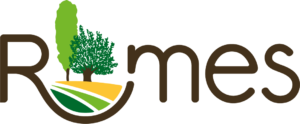 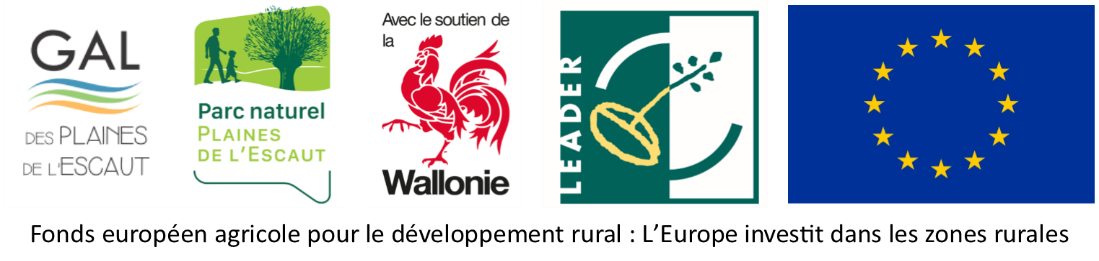 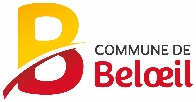 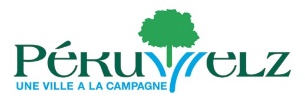 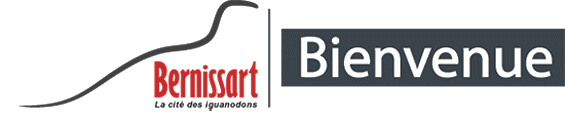 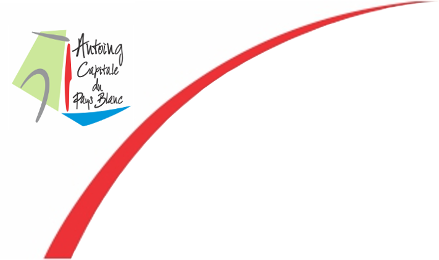 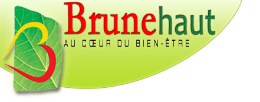 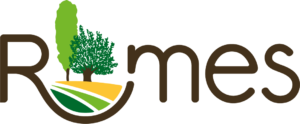 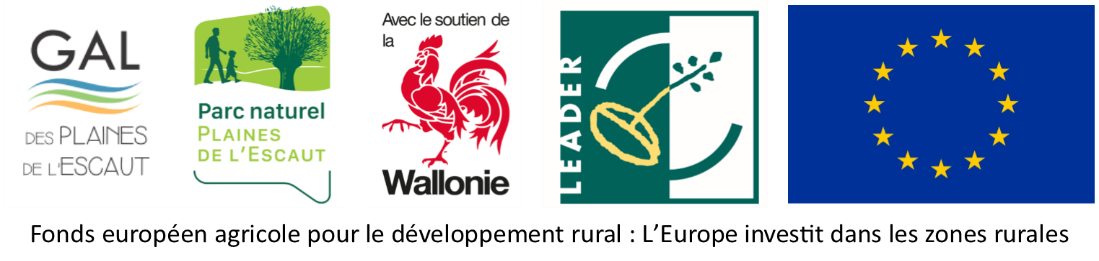 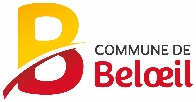 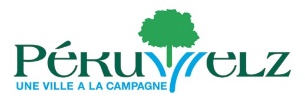 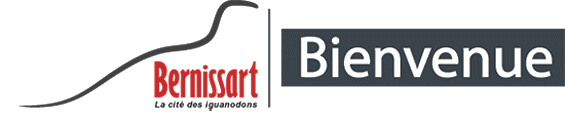 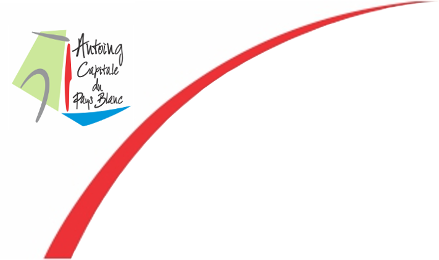 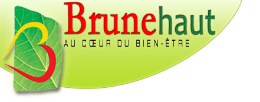 Personnel--Frais liés au personnel (14 %)Frais d’action-Promotion / communication--Consultance-Investissements-TOTAL